Velo Club Venta Club Constitution (Adopted 24th November 2022)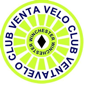 The name of this organisation, hereinafter called “The Club”, shall be Velo Club Venta.The Purpose of the Club is to encourage and promote the sport and pass time of cycling.The communication address(es) for the Club shall be those of the Management Group, specifically the Club Chairman, Club Secretary and Club Treasurer. These are:David Martin					Jonnie Talbot-Weiss		Club Chair					Club Treasurer		Stuart Gilmour Club SecretaryAny individual may apply to become a member of the Club on payment of the appropriate annual subscription.The membership categories are:Senior - Adult member aged 18 years or overCouple - Two adults living at the same addressStudent – Student aged 16+ in full time further or higher educationJunior - Child member aged 16 years or underHonorary Life MembershipThe Management Group reserves the right to veto any application for membership.All of the above categories with the exception of Honorary Life Membership are available as a second claim membership. A second claim member is a member who rides open events in the name of another club. A second claim member must be proposed and seconded by two Club members and must have his/her application approved by the Management Group.The Management Group may propose Honorary Life Membership in recognition of any member or former member whom the committee consider has contributed significantly to the club. Approval of any new Honorary Life Membership shall require a majority vote from members present at the Annual General Meeting of the club. The Club shall be administered by a Management Group consisting of a minimum of eight members. A Chairperson, a Secretary and a Treasurer shall be elected annually at the Annual General Meeting of the club. The elected officers will co-opt at least a further five members to form the club Management Group.The Club will hold an Annual General Meeting once in every calendar year and not more than 15 months after the last Annual General Meeting. At every Annual General Meeting:a) The members will elect a Chairperson, Treasurer and Secretary to serve until the next Annual General Meeting;b) The Treasurer will produce the accounts of the Club for the latest financial year and these will be independently reviewed as the Management Group shall decide;c) The Management Group will present a report on the Club’s activities since the previous Annual General Meeting;d) The members will appoint a suitable person to independently review the accounts of the Club; ande) The members will discuss and vote on any resolution (whether about policy or to change the Club Constitution) and deal with any other business put to the meeting.The Management Group shall meet at least four times each year.The quorum for Management Group meetings shall be 50%.The wearing of cycle helmets is compulsory whilst participating in all Club riding events including Club rides or when representing the Club in open or other club riding events, where the wearing of a helmet is not mandatory.Second claim members shall not vote at Annual General Meetings. This Constitution shall only be amended with the approval of two-thirds majority of Club members attending an Annual General Meeting.Proposals for amending the Club Constitution shall be submitted in writing to the Club Secretary not less than twenty-one days before an Annual General Meeting.Such proposals shall be circulated to all Club members not less than seven days before the Annual General Meeting.The Club’s funds shall be kept in an account at a Bank or Building Society selected by the Management Group.At least two of the Management Group members must be mandated authorised signatories to the Club bank account.Cheques and withdrawal forms shall require the signatories of any two of the mandated Management Group members.The Club bank account may be operated online by a single authorised bank signatory within the Management Group.Any capital expenditure exceeding £300 must be approved in advance by the Chairperson and Treasurer of the club unless it forms part of a pre-approved budget.The Club shall be affiliated to the appropriate cycling organisations.Club records shall be recognised and recorded for all events and categories of rider and machine recognised by the CTT and the VTTA, and for all Club courses.Performances in Club time trials other than open events are eligible for Club competitions and records without formal claims.In open events or in events promoted by other clubs, only performances by Velo Club Venta first claim members are eligible for Club competitions and records. All claims must be submitted at the Club’s Annual General Meeting to the Ratification Committee and must be accompanied by a copy of the result sheet or by a record of the rider’s performance signed by an official time keeper or commissaire.Second claim members are not eligible for any Club competition or record.The Ratification Committee shall be comprised of the Road Race Secretary and the Time Trial Secretary.Club members shall participate in Club events entirely at their own risk and no liability shall be attached to the Club, any officials of the events, the CTT or any club affiliated thereto, or any member of such club for any injury, loss, damage suffered in or by reason of the events.Non-members of the Club may participate in Club events, other than open events, on payment of a “fee” for temporary membership of the Club for the day of the event, which gives the sole benefit of participating in the events.During races and Club runs, Club members shall behave in accordance with the rules of conduct of the BCF and the CTT.Any dispute arising from a Club competition shall be dealt with by the Management Group, which shall hold a special Management Group meeting within one month of receiving the complaint.All parties to the dispute shall be invited to the special Management Group meeting. If any cannot attend they may make a submission in writing.Any Management Group member who is party to the dispute shall not attend the special Management Group meeting as a member of the Management Group.The special Management Group meeting shall be conducted in accordance with rule 25(k) of the CTT as at the year 2001.If the Management Group decides that it is necessary to dissolve the Club, it shall call a meeting of all Club members, giving at least twenty one days’ notice, stating the terms of the resolution to be proposed. If the proposal is confirmed by a two thirds majority of those Club members present, the Management Group shall have the power to realise any assets held by or on behalf of the Club. Any assets remaining after the satisfaction of any proper debts and liabilities shall be given or transferred to such other cycling or recreational organisations, charitable organisations or bodies having objectives similar to those of the Club as the members may determine. Failing that they should be applied to some charitable purpose.